新 书 推 荐中文书名：《非标准笔记本：为非常规思想设计的数学规律页面》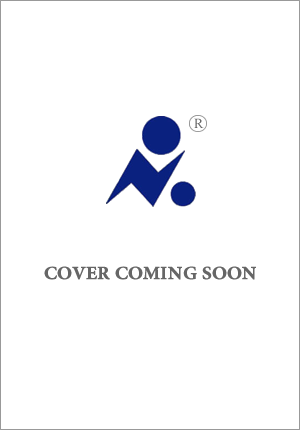 英文书名：NONSTANDARD NOTEBOOK: Mathematically Ruled Pages for Unruly Thoughts作    者：Tim Chartier and Amy Langville 出 版 社：University of Chicago Press代理公司：ANA/Jessica页    数：208页出版时间：2024年10月代理地区：中国大陆、台湾审读资料：电子稿类    型：教育研究内容简介：一款革命性的笔记本，让我们跳出常规，打破界限。传统的笔记本一页又一页地布满了水平线条。但如果我们打破这种模式呢？如果这些规则的页面变得不规则了呢？在这本《非标准笔记本》中，线条扭曲、支离破碎、弯弯曲曲、纵横交错，形成了美丽的图案。每一页都是独具特色的想象力作品，邀请我们以同样的精神来绘画、涂鸦、写日记。一页又一页，当我们从线条到抛物线，再到波浪线，关于形式、艺术和数学的深刻问题也随之而来。我们如何驾驭无限？为什么自然界中充满了规律？人类视觉的局限性和可能性是什么？《非标准笔记本》通过富有启发性和灵感的图片来探讨这些问题以及更多问题，每幅图片都展示了产生这些问题的数学原理。我们可以看到如何用直线形成分形锯齿；如何用圆形打破常规或整齐划一；如何用波浪线形成复杂的景观（甚至是著名的面孔）。《非标准笔记本》由数学家、教育家和数学普及者蒂姆·查蒂尔（Tim Chartier）和艾米·朗维尔（Amy Langville）创作，并由本·奥尔林（Ben Orlin）（畅销书《欢乐数学之游戏大闯关》（Math Games with Bad Drawings）的作者）作序，它表明规则——无论是数学规则还是笔记本的规律——并非标志着创造力的终结，而是开始。作者简介：蒂姆·查蒂尔（Tim Chartier）是戴维森学院（Davidson College）数学与计算机科学约瑟夫·莫顿（Joseph R. Morton）教授。他曾回答过来自ESPN、《纽约时报》（New York Times）、美国奥林匹克和残奥委员会（US Olympic and Paralympic Committee）以及NBA、NFL和NASCAR球队的分析问题。他著有Math Bytes: Google Bombs, Chocolate-Covered Pi, and Other Cool Bits in Computing等书。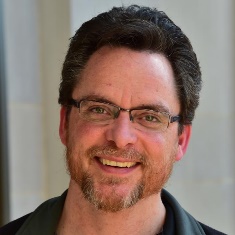 艾米·朗维尔（Amy Langville）是查尔斯顿学院（College of Charleston）的数学教授。她的著作包括《谷歌的PageRank及其他：搜索引擎排名科学》（Google’s PageRank and Beyond: The Science of Search Engine Rankings）、《谁是第一：评级和排名的科学》（Who’s #1: The Science of Rating and Ranking）以及《解构微积分》（Deconstruct Calculus）系列。她还经常担任应用数学项目的顾问。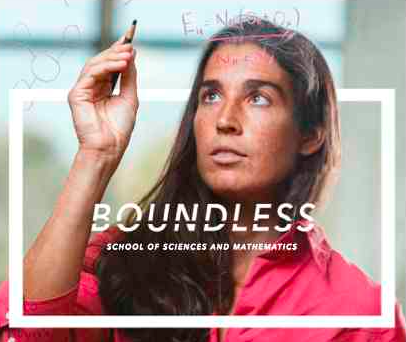 媒体评价：“最重要的是留白……所有的数学，所有的艺术，都只是你想象的素材……铅笔是属于你的。”----本·奥尔林（Ben Orlin），摘自序言《非标准笔记本：为非常规思想设计的数学规律页面》序言引言1 直线：结构的缕缕细丝2 抛物线：运动的残留物3 多边形：形状的分子4 圆：距离的涟漪5 波：自然的节奏6 极限：奋斗的故事7 旋转：令人眼花缭乱的对称8 比例：大与小的韵律9 两极：罗盘玫瑰的世界10 路径：参数脚印11 随机性：混沌中的偶然性12 第三维度：纸张的悖论结束语感谢您的阅读！请将反馈信息发至：版权负责人Email：Rights@nurnberg.com.cn安德鲁·纳伯格联合国际有限公司北京代表处北京市海淀区中关村大街甲59号中国人民大学文化大厦1705室, 邮编：100872电话：010-82504106, 传真：010-82504200公司网址：http://www.nurnberg.com.cn书目下载：http://www.nurnberg.com.cn/booklist_zh/list.aspx书讯浏览：http://www.nurnberg.com.cn/book/book.aspx视频推荐：http://www.nurnberg.com.cn/video/video.aspx豆瓣小站：http://site.douban.com/110577/新浪微博：安德鲁纳伯格公司的微博_微博 (weibo.com)微信订阅号：ANABJ2002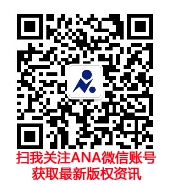 